Resurrection Catholic School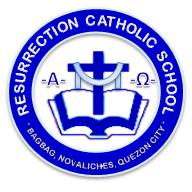 S.Y. 2017 - 2018BUDGET OF WORK IN CLE 5QUARTER:	3rd  Quarter					UNIT TOPIC: I Love Others The Way Jesus DoesNo. of days: 	21 Days	Prepared by:								Approved by:		Maria Anita B. Agulto							Miss Meddy L. Sanchez	CLE Teacher								 School Principal, RCSTIME FRAMELesson TopicsPAGES4 daysI Love My Parents118 – 129                                        4 daysI Respect Life130 – 139 4 daysI Respect Marriage and the Family140 – 1494 daysI Respect the Good of Others150 – 161 4 daysI Respect the Good Name of Others162 – 1711 dayPerformance Task 